Allena…Menti 2020  -  3 marzo 2020CampingLa griglia rappresenta un campeggio. Lo scopo del gioco è di piantare una tenda all’ombra di un albero, collocandola in una casella adiacente (non in diagonale). Ai campeggiatori piace avere un po’ di spazio attorno, quindi le tende non possono trovarsi in due caselle vicine, neanche in diagonale. Le cifre all’esterno della griglia indicano il numero di tende presenti nella riga o colonna corrispondente.    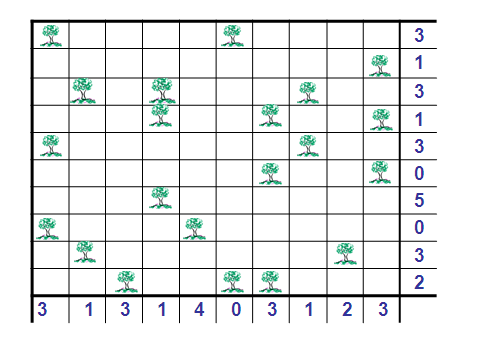 